IDEAS - Proposed Innovation Form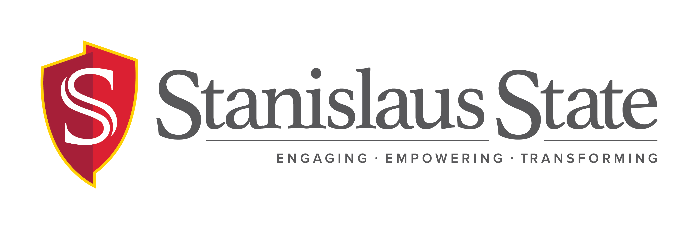 Innovate, Design, Excel & Assess for Success 			            csustan.edu/spemi/ideasDUE MONDAY, FEBRUARY 12, 2018	  Submit completed proposals to: Ideas@csustan.edu  Participant InformationProposal Information What problem or need is being addressed?Identify plan or steps needed for proposed innovation:Identify which Strategic Plan goals and objectives are met by addressing this problem: https://www.csustan.edu/sites/default/files/groups/Strategic%20Planning/documents/strategic_plan_final_draft_100617.pdfWhat impact will this have on campus:Resources needed for implementing the plan:  Assessment and evaluation of proposed plan:Sponsor InformationContact Information and Title of any sponsors willing to contribute to the innovation or who support the idea.Department::Participant(s) Name:Email:Sponsor Title:Sponsor Contact Information: